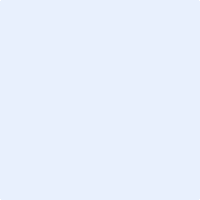 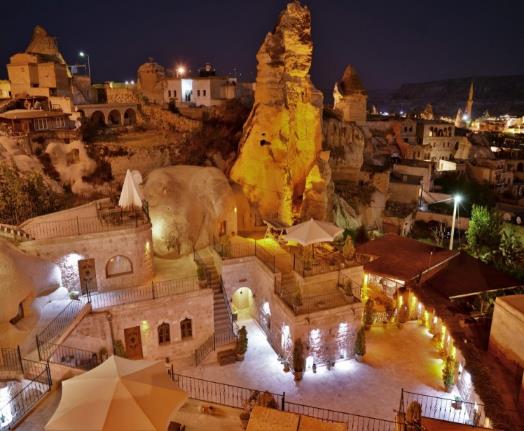 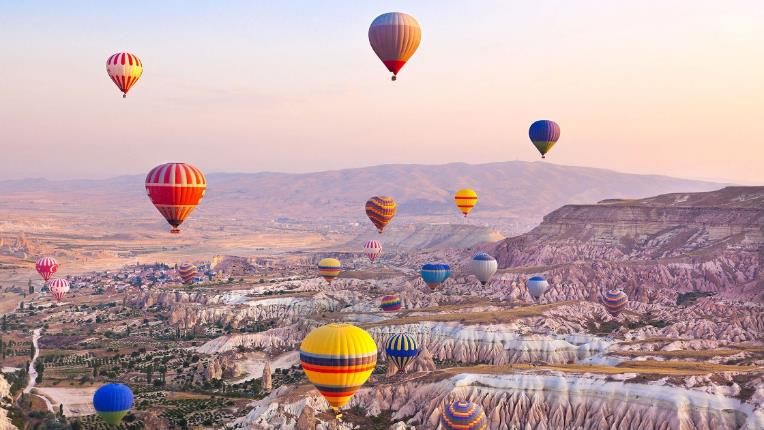 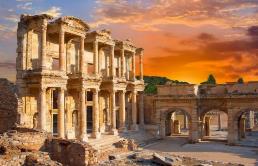 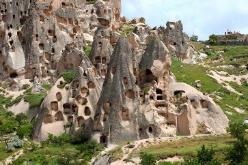 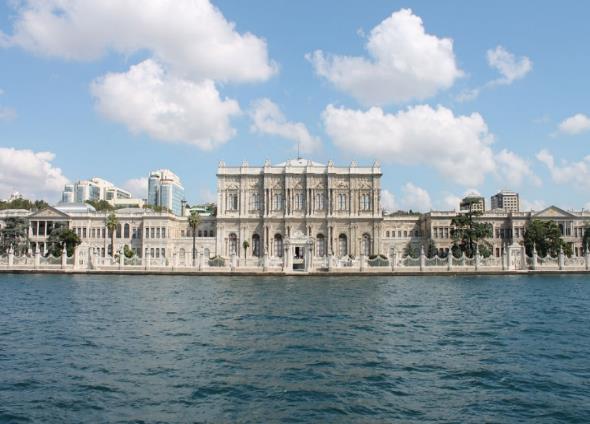 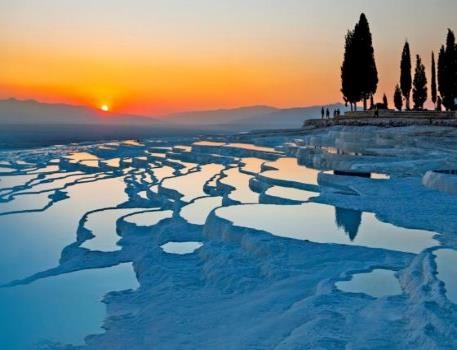 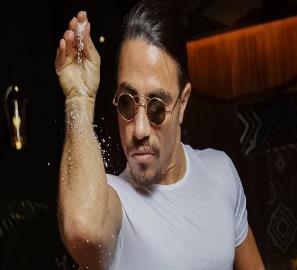 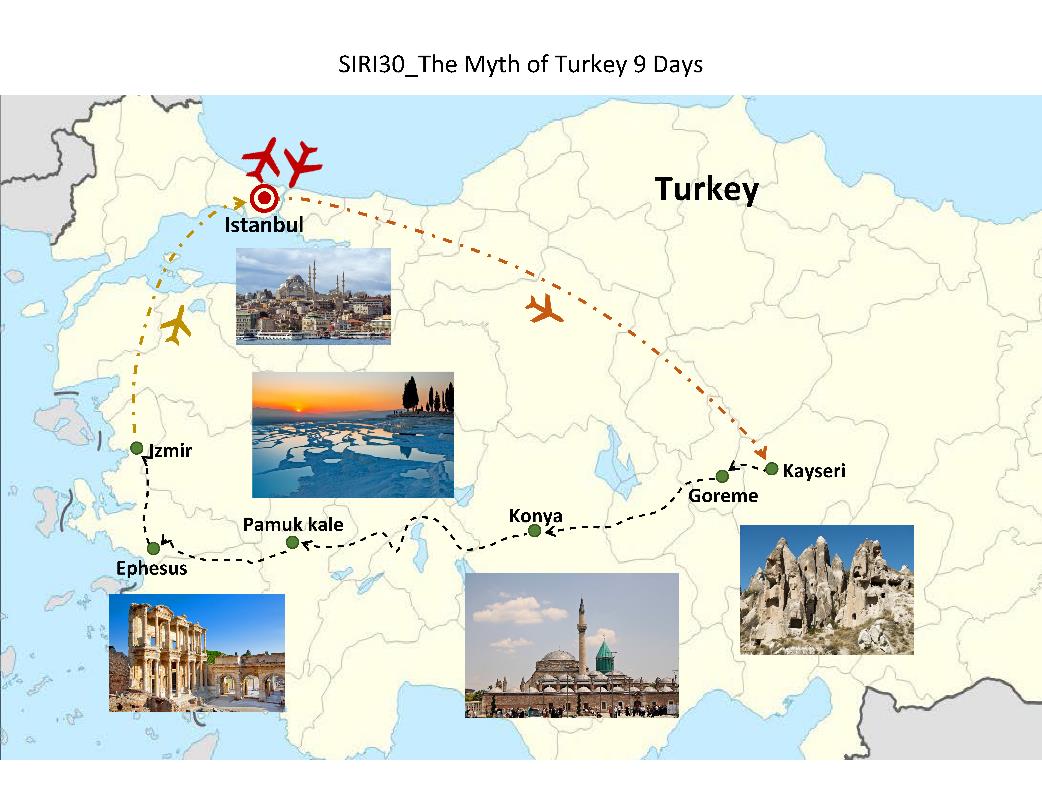 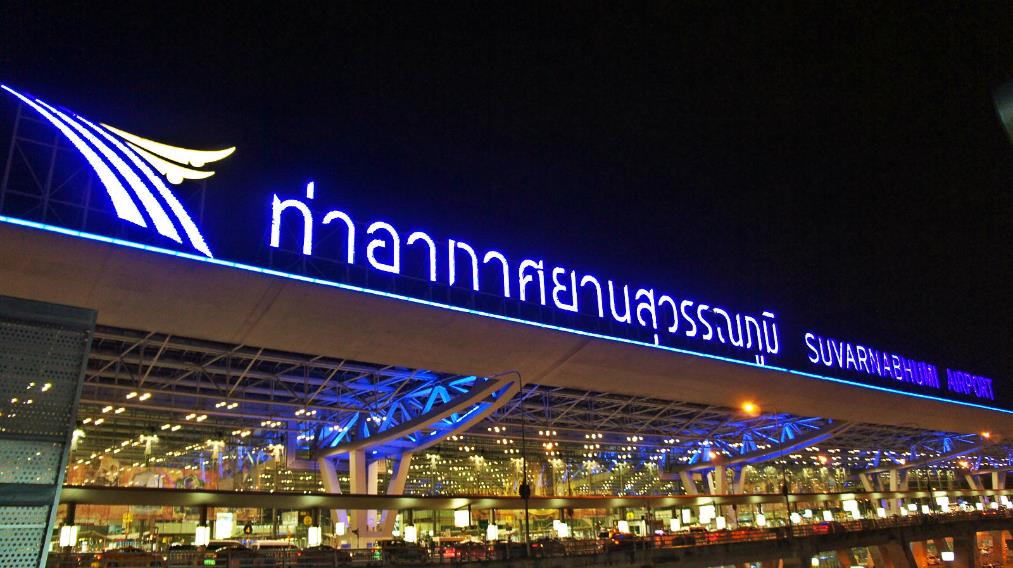 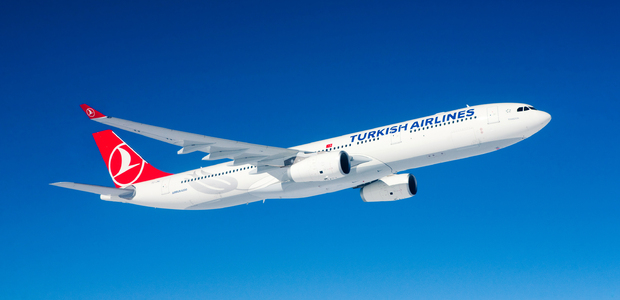 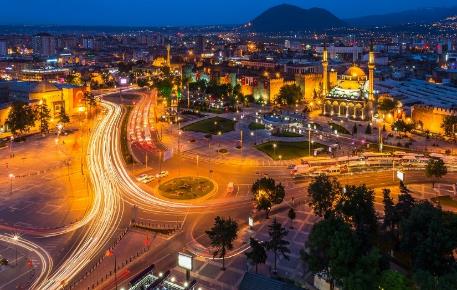 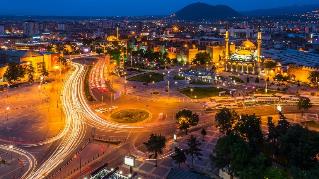 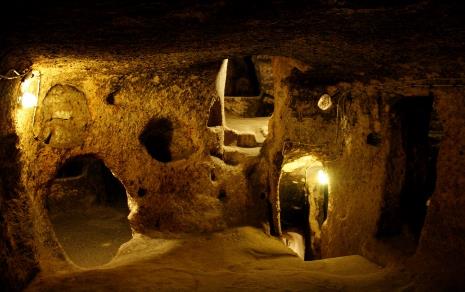 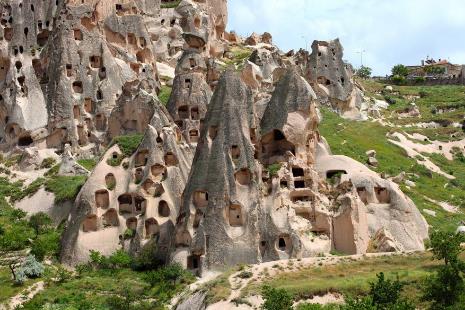 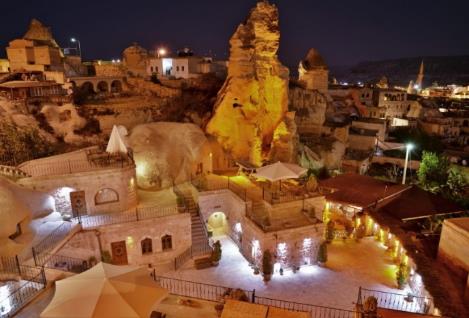 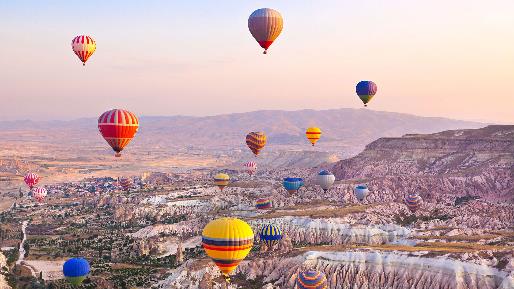 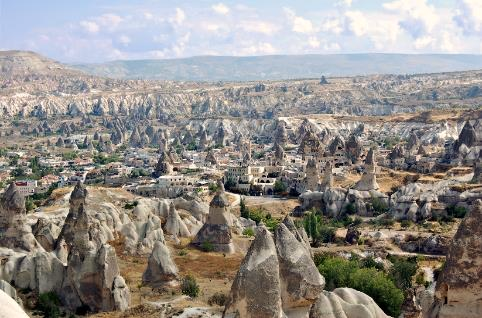 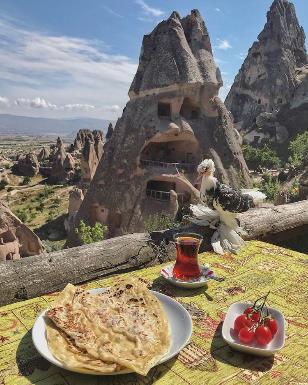 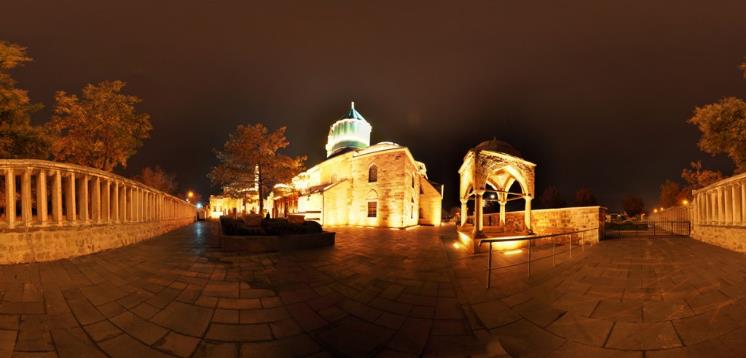 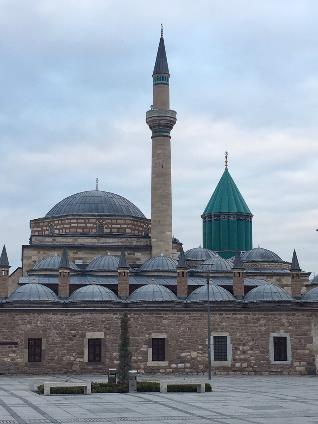 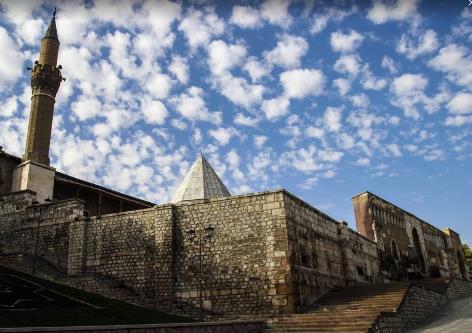 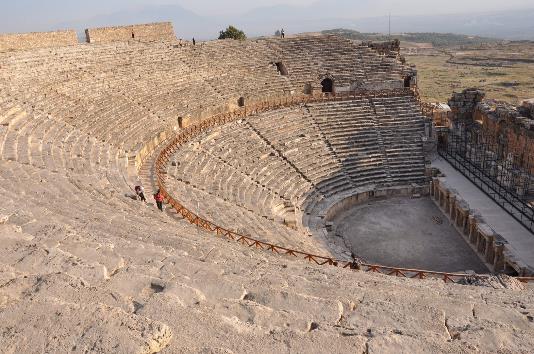 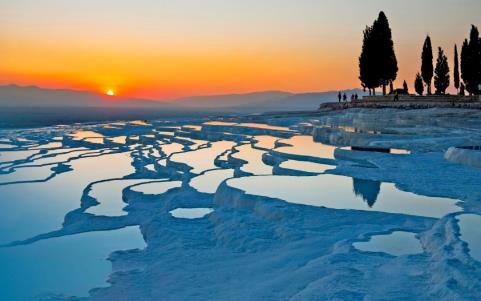 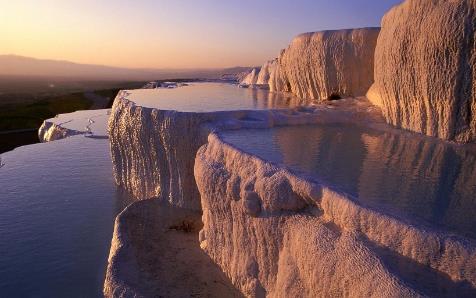 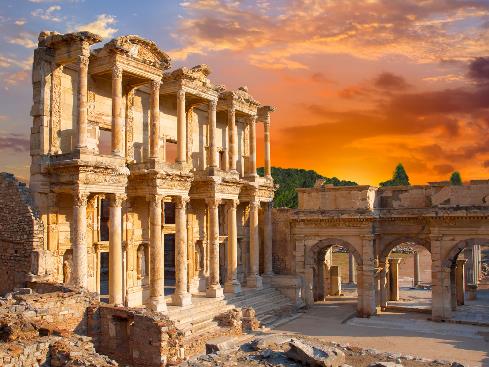 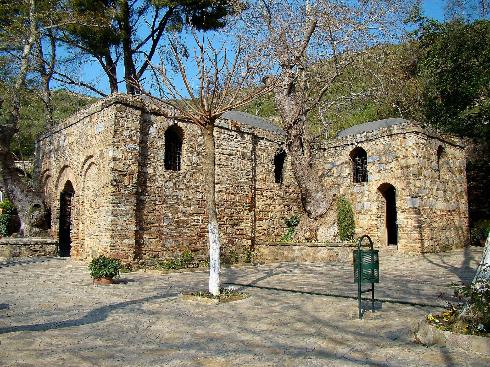 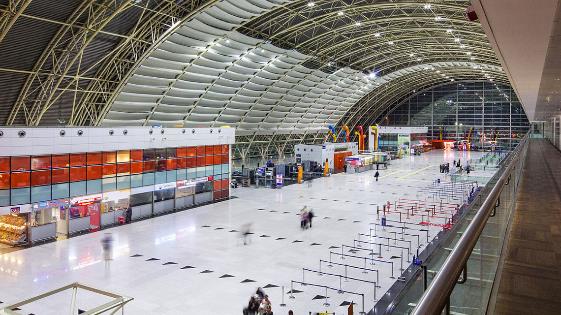 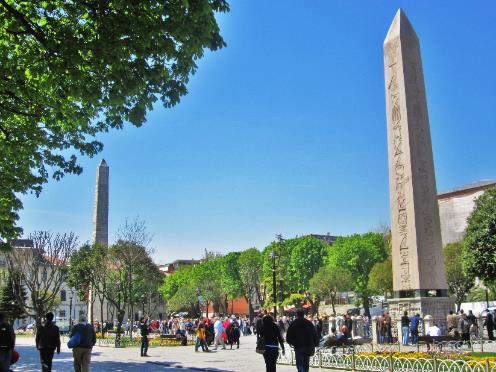 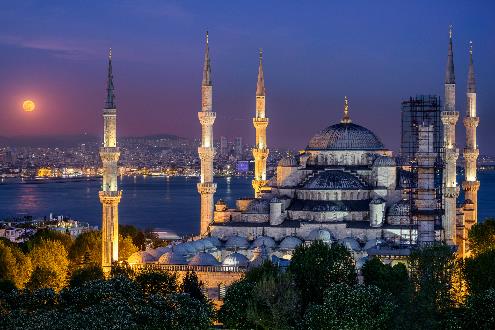 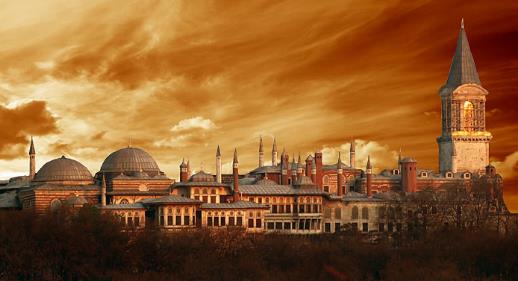 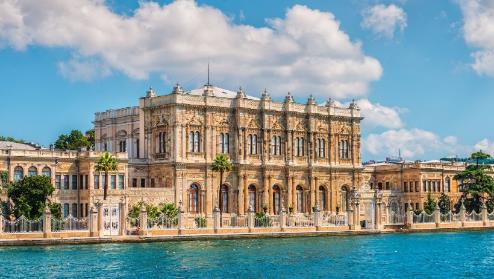 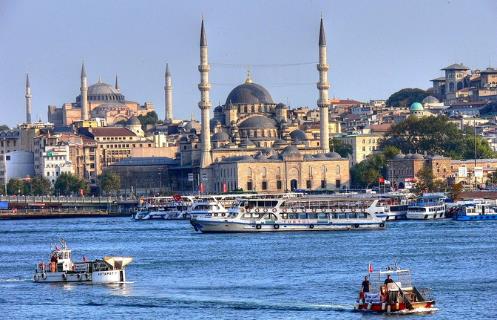 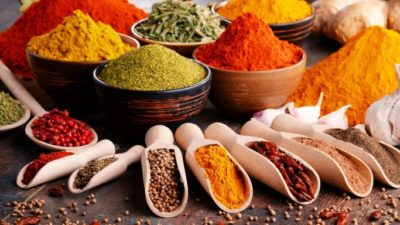 	เงื่อนไขและคำแนะนำสำหรับการซื้อทัวร์	PERIODTour FareAdultsChild 4-12With BedChild 4-6No BedSGLSUPNO TKTADL12 – 20 Oct 1969,900สอบถามสอบถามสอบถามสอบถามค่าทัวร์ต่อท่านรวม :ค่าทัวร์ต่อท่านรวม :ค่าตั๋วเครื่องบินไป-กลับ รวมค่าภาษีสนามบิน สายการบินเตอกิช แอร์ไลน์ ค่าพาหนะท่องเที่ยวตามโปรแกรมที่ระบุ ตามมาตรฐานค่าเข้าชมสถานที่ตามที่ระบุในโปรแกรม  นครใต้ดิน KAYMAKLI,พิพิธภัณฑ์กลางแจ้งโกเรเม่,พิพิธภัณฑ์เมฟลานา,เมืองโบราณเฮียราโพลิส,พระราชวังโทพคาปี,พระราชวังโดลมาบาห์เช่, ล่องเรือ ณ ช่องแคบบอสฟอรัสโรงแรมที่พักตามระบุในรายการตามมาตรฐาน 4 ดาว หรือ เทียบเท่าในระดับเดียวกัน (ห้องละ 2 ท่าน) ค่าอาหารตามที่ระบุในรายการ คัดสรรเมนูและให้ท่านได้ลิ้มรสกับอาหารท้องถิ่นในประเทศตุรกี ในกรณีทีท่านมีข้อจำกัดในการรับประทานอาหารบางชนิด กรุณาสอบถามรายละเอียดล่วงหน้าเพื่อความเหมาะสมค่าประกันการเดินทางของบริษัท MSIG  Co., Ltd. แบบ OASIS  PLAN.คุ้มครองการสูญเสียชีวิต/อวัยวะจากอุบัติเหตุ , ค่ารักษาพยาบาลในต่างประเทศตามวงเงินในกรรมธรรม์ ทั้งนี้ครอบคลุมถึงสุขภาพที่ไม่ได้เกิดจากโรคประจำตัว (หากมีความประสงค์จะเพิ่มความคุ้มครองในกรณีสัมภาระในการเดินทางสูญหายตลอดจนความล่าช้าของสัมภาระและเที่ยวบินกรุณาสอบถามและโปรดศึกษาจากรายละเอียดของกรมธรรม์ตามเอกสารแนบท้ายใบจองทัวร์)แจกน้ำดื่มทุกวัน ค่าทิปคนขับรถ ค่าทิปไกด์ท้องถิ่น  ค่าตั๋วเครื่องบินไป-กลับ รวมค่าภาษีสนามบิน สายการบินเตอกิช แอร์ไลน์ ค่าพาหนะท่องเที่ยวตามโปรแกรมที่ระบุ ตามมาตรฐานค่าเข้าชมสถานที่ตามที่ระบุในโปรแกรม  นครใต้ดิน KAYMAKLI,พิพิธภัณฑ์กลางแจ้งโกเรเม่,พิพิธภัณฑ์เมฟลานา,เมืองโบราณเฮียราโพลิส,พระราชวังโทพคาปี,พระราชวังโดลมาบาห์เช่, ล่องเรือ ณ ช่องแคบบอสฟอรัสโรงแรมที่พักตามระบุในรายการตามมาตรฐาน 4 ดาว หรือ เทียบเท่าในระดับเดียวกัน (ห้องละ 2 ท่าน) ค่าอาหารตามที่ระบุในรายการ คัดสรรเมนูและให้ท่านได้ลิ้มรสกับอาหารท้องถิ่นในประเทศตุรกี ในกรณีทีท่านมีข้อจำกัดในการรับประทานอาหารบางชนิด กรุณาสอบถามรายละเอียดล่วงหน้าเพื่อความเหมาะสมค่าประกันการเดินทางของบริษัท MSIG  Co., Ltd. แบบ OASIS  PLAN.คุ้มครองการสูญเสียชีวิต/อวัยวะจากอุบัติเหตุ , ค่ารักษาพยาบาลในต่างประเทศตามวงเงินในกรรมธรรม์ ทั้งนี้ครอบคลุมถึงสุขภาพที่ไม่ได้เกิดจากโรคประจำตัว (หากมีความประสงค์จะเพิ่มความคุ้มครองในกรณีสัมภาระในการเดินทางสูญหายตลอดจนความล่าช้าของสัมภาระและเที่ยวบินกรุณาสอบถามและโปรดศึกษาจากรายละเอียดของกรมธรรม์ตามเอกสารแนบท้ายใบจองทัวร์)แจกน้ำดื่มทุกวัน ค่าทิปคนขับรถ ค่าทิปไกด์ท้องถิ่น  ค่าทัวร์ไม่รวม :ค่าทัวร์ไม่รวม :ค่าภาษีมูลค่าเพิ่ม 7 % และค่าภาษีหัก ณ ที่จ่าย 3 % ของค่าบริการค่าทิปหัวหน้าทัวร์ค่าพนักงานยกกระเป๋าเข้า-ออกโรงแรม  ค่าทำหนังสือเดินทาง (พาสปอร์ต)ค่าใช้จ่ายส่วนตัวอาทิ ค่าโทรศัพท์, ค่าซักรีด, ค่าเครื่องดื่มในห้องพัก และค่าอาหารที่สั่งมาในห้องพัก ค่าอาหารและเครื่องดื่มที่สั่งพิเศษในร้านอาหารนอกเหนือจากที่ทางบริษัทจัดให้ ยกเว้นจะตกลงกันเป็นกรณีพิเศษ เช่น หากท่านทานได้เฉพาะอาหารทะเลเพียงอย่างเดียว ท่านอาจต้องมีค่าใช้จ่ายเพิ่มเติมค่าภาษีมูลค่าเพิ่ม 7 % และค่าภาษีหัก ณ ที่จ่าย 3 % ของค่าบริการค่าทิปหัวหน้าทัวร์ค่าพนักงานยกกระเป๋าเข้า-ออกโรงแรม  ค่าทำหนังสือเดินทาง (พาสปอร์ต)ค่าใช้จ่ายส่วนตัวอาทิ ค่าโทรศัพท์, ค่าซักรีด, ค่าเครื่องดื่มในห้องพัก และค่าอาหารที่สั่งมาในห้องพัก ค่าอาหารและเครื่องดื่มที่สั่งพิเศษในร้านอาหารนอกเหนือจากที่ทางบริษัทจัดให้ ยกเว้นจะตกลงกันเป็นกรณีพิเศษ เช่น หากท่านทานได้เฉพาะอาหารทะเลเพียงอย่างเดียว ท่านอาจต้องมีค่าใช้จ่ายเพิ่มเติมการจองทัวร์ (How to make your reservation) :การจองทัวร์ (How to make your reservation) :เพื่อเป็นการยืนยันการเดินทางของท่าน กรุณาจองทัวร์และ ชำระเงินมัดจำล่วงหน้า 20,000 บาทต่อผู้เดินทางหนึ่งท่าน ภายใน 7 วันนับจากวันที่จอง ซึ่งเงินมัดจำดังกล่าวจะเป็นการยืนยันการจองของท่าน และกรุณาชำระค่าทัวร์ส่วนที่เหลือล่วงหน้า 30 วันก่อนการเดินทาง หากท่านไม่ชำระเงินส่วนที่เหลือตามวันที่กำหนด ทางบริษัทฯถือว่าท่านยกเลิกการเดินทางโดยไม่มีเงื่อนไขเพื่อเป็นการยืนยันการเดินทางของท่าน กรุณาจองทัวร์และ ชำระเงินมัดจำล่วงหน้า 20,000 บาทต่อผู้เดินทางหนึ่งท่าน ภายใน 7 วันนับจากวันที่จอง ซึ่งเงินมัดจำดังกล่าวจะเป็นการยืนยันการจองของท่าน และกรุณาชำระค่าทัวร์ส่วนที่เหลือล่วงหน้า 30 วันก่อนการเดินทาง หากท่านไม่ชำระเงินส่วนที่เหลือตามวันที่กำหนด ทางบริษัทฯถือว่าท่านยกเลิกการเดินทางโดยไม่มีเงื่อนไขทางบริษัทฯ ขอสงวนสิทธิ์ในการไม่รับจองทัวร์ต่อบุคคลดังต่อไปนี้ (Cannot make your reservation) :ทางบริษัทฯ ขอสงวนสิทธิ์ในการไม่รับจองทัวร์ต่อบุคคลดังต่อไปนี้ (Cannot make your reservation) :ทางบริษัทฯ ขอสงวนสิทธิ์ในการไม่รับจองทัวร์สำหรับบุคคลดังต่อไปนี้เด็กที่มีอายุในระหว่างแรกเกิด ถึง 4 ขวบผู้สูงอายุที่มีความจำเป็นต้องใช้ วีลแชร์, ไม้เท้า หรือเครื่องมือต่าง ๆ ในการพยุงตัวผู้เดินทางที่บ่งบอกถึงการเป็นบุคคลไร้ความสามารถที่เกี่ยวข้องกับการเดินทางท่องเที่ยวท่านที่มีความประสงค์จะร่วมเดินทางกับทัวร์ และต้องการแยกจากคณะทัวร์ระหว่างทาง หรือกลางทางบุคคลที่มีความประพฤติไม่เหมาะสมระหว่างทัวร์ อาทิ ผู้ที่ดื่มสุราบนรถ, ไม่รักษาเวลา, เสียงดัง, พูดจาหยาบคาย, สร้างความรำคาญให้แก่ผู้ร่วมคณะ, ผู้ที่ไม่ยอมรับเงื่อนไขระหว่างทัวร์ ที่มีระบุอยู่ชัดเจนในโปรแกรมทัวร์, ผู้ที่ก่อหวอด ประท้วง ยุยงให้ผู้ร่วมเดินทางบังคับให้หัวหน้าทัวร์ต้องทำการนอกเหนือโปรแกรมทัวร์ ซึ่งบางครั้งอาจจะมีผลกระทบกับผู้ร่วมคณะท่านอื่นหรือโปรแกรมท่องเที่ยวได้ทางบริษัทฯ ขอสงวนสิทธิ์ในการไม่รับจองทัวร์สำหรับบุคคลดังต่อไปนี้เด็กที่มีอายุในระหว่างแรกเกิด ถึง 4 ขวบผู้สูงอายุที่มีความจำเป็นต้องใช้ วีลแชร์, ไม้เท้า หรือเครื่องมือต่าง ๆ ในการพยุงตัวผู้เดินทางที่บ่งบอกถึงการเป็นบุคคลไร้ความสามารถที่เกี่ยวข้องกับการเดินทางท่องเที่ยวท่านที่มีความประสงค์จะร่วมเดินทางกับทัวร์ และต้องการแยกจากคณะทัวร์ระหว่างทาง หรือกลางทางบุคคลที่มีความประพฤติไม่เหมาะสมระหว่างทัวร์ อาทิ ผู้ที่ดื่มสุราบนรถ, ไม่รักษาเวลา, เสียงดัง, พูดจาหยาบคาย, สร้างความรำคาญให้แก่ผู้ร่วมคณะ, ผู้ที่ไม่ยอมรับเงื่อนไขระหว่างทัวร์ ที่มีระบุอยู่ชัดเจนในโปรแกรมทัวร์, ผู้ที่ก่อหวอด ประท้วง ยุยงให้ผู้ร่วมเดินทางบังคับให้หัวหน้าทัวร์ต้องทำการนอกเหนือโปรแกรมทัวร์ ซึ่งบางครั้งอาจจะมีผลกระทบกับผู้ร่วมคณะท่านอื่นหรือโปรแกรมท่องเที่ยวได้การยกเลิกการจองทัวร์ (Cancellation Charge)การยกเลิกการจองทัวร์ (Cancellation Charge)***เงื่อนไขการยกเลิกตามระยะวันเวลา******เงื่อนไขการยกเลิกตามระยะวันเวลา***ยกเลิกก่อนวันเดินทาง 60 วันคืนเงินมัดจำทั้งหมดยกเลิกก่อนวันเดินทาง 30 วันหักมัดจำ 20,000 บาท/ท่านยกเลิกก่อนวันเดินทาง 15 วันหัก 50% ของค่าทัวร์ยกเลิกในวันเดินทาง 7 วัน หรือ NO SHOWหัก 100% ของค่าทัวร์***เหตุผลประกอบการยกเลิกการเดินทาง******เหตุผลประกอบการยกเลิกการเดินทาง***หากท่านยกเลิกการเดินทางในเงื่อนไขใดเงื่อนไขหนึ่ง และสามารถหาบุคคลมาแทนได้ ทางบริษัทฯ จะคิด ค่าเปลี่ยนชื่อตั๋วเท่านั้น (แต่จะต้องไม่อยู่ในเงื่อนไขของตั๋วที่เป็น NON-CHANGE NAME & NON-REFUND)หากท่านยกเลิกการเดินทางในเงื่อนไขใดเงื่อนไขหนึ่ง และสามารถหาบุคคลมาแทนได้ ทางบริษัทฯ จะคิด ค่าเปลี่ยนชื่อตั๋วเท่านั้น (แต่จะต้องไม่อยู่ในเงื่อนไขของตั๋วที่เป็น NON-CHANGE NAME & NON-REFUND)บริษัทฯ ขอสงวนสิทธิ์ในการยกเลิกการเดินทางในกรณีที่มีผู้เดินทาง ต่ำกว่า 10 ท่าน โดยที่จะแจ้งให้ผู้เดินทางทราบล่วงหน้าก่อนการเดินทาง 15 วัน (โดยจะคืนค่าทัวร์ให้แก่ผู้เดินทางเต็มจำนวน)บริษัทฯ ขอสงวนสิทธิ์ในการเปลี่ยนแปลงตารางเวลาการท่องเที่ยวให้เหมาะสมกับช่วงเวลาการเดินทาง รวมทั้งไม่สามารถรับผิดชอบจากกรณีที่เกิดเหตุจำเป็นสุดวิสัยอันได้แก่ การล่าช้าของสายการบิน, การนัดหยุดงาน, ภัยธรรมชาติ, การก่อจลาจล, อุบัติเหตุ ฯลฯ โดยสิทธิประโยชน์ของท่านจะได้รับจากการซื้อประกันเพิ่มเติมแบบ TRAVELLER OASIS PLAN ของ บริษัท MSIG  Co., Ltd. ที่ระบุความรับผิดชอบไว้ในกรมธรรม์เท่านั้น ทั้งนี้บริษัทฯ จะคำนึงถึงผลประโยชน์และจะรักษาผลประโยชน์ของท่านไว้ให้ได้มากที่สุด ทางบริษัทฯจะไม่รับผิดชอบค่าใช้จ่ายที่เกิดขึ้น หากท่านถูกปฏิเสธการเข้าเมือง อันเนื่องมาจากการกระทำที่ส่อไปในทางผิดกฎหมาย หรือการหลบหนีเข้าเมือง ฯลฯ และจะไม่มีการคืนเงินค่าทัวร์ที่ท่านชำระมาแล้วทั้งหมดบริษัทฯ ขอสงวนสิทธิ์ในการยกเลิกการเดินทางในกรณีที่มีผู้เดินทาง ต่ำกว่า 10 ท่าน โดยที่จะแจ้งให้ผู้เดินทางทราบล่วงหน้าก่อนการเดินทาง 15 วัน (โดยจะคืนค่าทัวร์ให้แก่ผู้เดินทางเต็มจำนวน)บริษัทฯ ขอสงวนสิทธิ์ในการเปลี่ยนแปลงตารางเวลาการท่องเที่ยวให้เหมาะสมกับช่วงเวลาการเดินทาง รวมทั้งไม่สามารถรับผิดชอบจากกรณีที่เกิดเหตุจำเป็นสุดวิสัยอันได้แก่ การล่าช้าของสายการบิน, การนัดหยุดงาน, ภัยธรรมชาติ, การก่อจลาจล, อุบัติเหตุ ฯลฯ โดยสิทธิประโยชน์ของท่านจะได้รับจากการซื้อประกันเพิ่มเติมแบบ TRAVELLER OASIS PLAN ของ บริษัท MSIG  Co., Ltd. ที่ระบุความรับผิดชอบไว้ในกรมธรรม์เท่านั้น ทั้งนี้บริษัทฯ จะคำนึงถึงผลประโยชน์และจะรักษาผลประโยชน์ของท่านไว้ให้ได้มากที่สุด ทางบริษัทฯจะไม่รับผิดชอบค่าใช้จ่ายที่เกิดขึ้น หากท่านถูกปฏิเสธการเข้าเมือง อันเนื่องมาจากการกระทำที่ส่อไปในทางผิดกฎหมาย หรือการหลบหนีเข้าเมือง ฯลฯ และจะไม่มีการคืนเงินค่าทัวร์ที่ท่านชำระมาแล้วทั้งหมดการขอเปลี่ยนแปลงวันเดินทาง (Revision Fees) :	การขอเปลี่ยนแปลงวันเดินทาง (Revision Fees) :	หากท่านประสงค์จะขอเปลี่ยนแปลงช่วงเวลาวันเดินทาง สามารถทำได้ล่วงหน้าก่อนการเดินทางจริง 30 วัน โดยไม่เสียค่าใช้จ่าย หากท่านประสงค์จะขอเปลี่ยนแปลงช่วงเวลาวันเดินทาง สามารถทำได้ล่วงหน้าก่อนการเดินทางจริง 30 วัน โดยไม่เสียค่าใช้จ่าย ตั๋วเครื่องบิน (Air Ticket) :ตั๋วเครื่องบิน (Air Ticket) :ในการเดินทางเป็นหมู่คณะ ผู้โดยสารจะต้องเดินทางไป-กลับพร้อมกัน หากต้องการเลื่อนวันเดินทางกลับ ท่านจะต้องชำระค่าใช้จ่ายส่วนต่างที่สายการบินเรียกเก็บ และการจัดที่นั่งของกรุ๊ป โดยจะเป็นไปตามสายการบินซึ่งเป็นผู้กำหนด และทางบริษัทฯ ไม่สามารถเข้าไปแทรกแซงได้  กรณียกเลิกการเดินทาง ถ้าทางบริษัทฯ ได้ดำเนินการออกตั๋วเครื่องบินไปแล้วนั้น ผู้เดินทางต้องรอ REFUND เงินตามระบบของสายการบินเท่านั้น และหากท่านไม่แน่ใจในวันเดินทางดังกล่าว กรุณาสอบถามกับเจ้าหน้าที่ฯ เพื่อยืนยันในกรณีที่ตั๋วเครื่องบินนั้นสามารถทำ REFUND ได้หรือไม่ในการเดินทางเป็นหมู่คณะ ผู้โดยสารจะต้องเดินทางไป-กลับพร้อมกัน หากต้องการเลื่อนวันเดินทางกลับ ท่านจะต้องชำระค่าใช้จ่ายส่วนต่างที่สายการบินเรียกเก็บ และการจัดที่นั่งของกรุ๊ป โดยจะเป็นไปตามสายการบินซึ่งเป็นผู้กำหนด และทางบริษัทฯ ไม่สามารถเข้าไปแทรกแซงได้  กรณียกเลิกการเดินทาง ถ้าทางบริษัทฯ ได้ดำเนินการออกตั๋วเครื่องบินไปแล้วนั้น ผู้เดินทางต้องรอ REFUND เงินตามระบบของสายการบินเท่านั้น และหากท่านไม่แน่ใจในวันเดินทางดังกล่าว กรุณาสอบถามกับเจ้าหน้าที่ฯ เพื่อยืนยันในกรณีที่ตั๋วเครื่องบินนั้นสามารถทำ REFUND ได้หรือไม่โรงแรมและห้องพัก (Hotel Accommodation) :โรงแรมและห้องพัก (Hotel Accommodation) :ห้องพักในโรงแรมเป็นแบบห้องพักคู่ (Twin/Double) ในกรณีที่ท่านมีความประสงค์จะพักแบบ 3 ท่าน / 3 เตียง (Triple Room) ขึ้นอยู่กับข้อจำกัดของห้องพัก และการวางรูปแบบของห้องพักของแต่ละโรงแรม ซึ่งมักมีความแตกต่างกัน และอาจจะทำให้ท่านไม่ได้ห้องติดกันกับกลุ่มคณะของท่านตามที่ต้องการโรงแรมหลายแห่งในยุโรปและทวีปอื่นในเขตโซนเหนือหรือใต้สุด โดยเฉพาะโรงแรมที่อยู่ในบริเวณอุทยานแห่งชาติ หรือเขตพื้นที่เมืองที่มีอุณหภูมิเฉลี่ยไม่เกิน 18 องศาเซลเซียสต่อปี จะไม่มีเครื่องปรับอากาศในห้องพัก โดยมักจะมีเครื่องปรับอากาศหรือพัดลมให้บริการเฉพาะในช่วงฤดูร้อนเท่านั้นห้องพักในโรงแรมเป็นแบบห้องพักคู่ (Twin/Double) ในกรณีที่ท่านมีความประสงค์จะพักแบบ 3 ท่าน / 3 เตียง (Triple Room) ขึ้นอยู่กับข้อจำกัดของห้องพัก และการวางรูปแบบของห้องพักของแต่ละโรงแรม ซึ่งมักมีความแตกต่างกัน และอาจจะทำให้ท่านไม่ได้ห้องติดกันกับกลุ่มคณะของท่านตามที่ต้องการโรงแรมหลายแห่งในยุโรปและทวีปอื่นในเขตโซนเหนือหรือใต้สุด โดยเฉพาะโรงแรมที่อยู่ในบริเวณอุทยานแห่งชาติ หรือเขตพื้นที่เมืองที่มีอุณหภูมิเฉลี่ยไม่เกิน 18 องศาเซลเซียสต่อปี จะไม่มีเครื่องปรับอากาศในห้องพัก โดยมักจะมีเครื่องปรับอากาศหรือพัดลมให้บริการเฉพาะในช่วงฤดูร้อนเท่านั้นสถานที่เข้าชม (Reservation Fee & Entrance Fee) :สถานที่เข้าชม (Reservation Fee & Entrance Fee) :การจัดโปรแกรมทัวร์ เป็นการกำหนดโปรแกรมตลอดทั้งปี หากวันเดินทางดังกล่าวตรงกับวันที่สถานที่เข้าชมนั้น ๆ ปิดทำการ หรือ ปิดโดยมิได้แจ้งล่วงหน้า หรือการเปิดรับจองผ่านทาง Online ซึ่งหากในช่วงวันเวลาเดินทางดังกล่าวที่คณะจะเข้าชมและไม่สามารถจองผ่านระบบดังกล่าวได้ ทางบริษัทฯจะคืนเงินค่า Entrance Fee ตามที่ระบุไว้ในเอกสารของสถานที่นั้น ๆ หรือ สลับโปรแกรมเพื่อให้ท่านได้เข้าชมสถานที่ดังกล่าวได้ และหากมีการล่าช้า หรือเหตุหนึ่งเหตุใดในระหว่างการเดินทาง ที่เป็นผลทำให้ท่านไม่สามารถเข้าชมสถานที่ดังกล่าวได้ ทางบริษัทฯจะไม่มีการคืนเงินให้แก่ท่าน เนื่องจากได้ชำระค่า Reservation Fee ไปแล้ว กรุณาสอบถามรายละเอียดสถานที่เข้าชมจากเจ้าหน้าที่ในช่วงวันเดินทางของท่านก่อนชำระเงินการจัดโปรแกรมทัวร์ เป็นการกำหนดโปรแกรมตลอดทั้งปี หากวันเดินทางดังกล่าวตรงกับวันที่สถานที่เข้าชมนั้น ๆ ปิดทำการ หรือ ปิดโดยมิได้แจ้งล่วงหน้า หรือการเปิดรับจองผ่านทาง Online ซึ่งหากในช่วงวันเวลาเดินทางดังกล่าวที่คณะจะเข้าชมและไม่สามารถจองผ่านระบบดังกล่าวได้ ทางบริษัทฯจะคืนเงินค่า Entrance Fee ตามที่ระบุไว้ในเอกสารของสถานที่นั้น ๆ หรือ สลับโปรแกรมเพื่อให้ท่านได้เข้าชมสถานที่ดังกล่าวได้ และหากมีการล่าช้า หรือเหตุหนึ่งเหตุใดในระหว่างการเดินทาง ที่เป็นผลทำให้ท่านไม่สามารถเข้าชมสถานที่ดังกล่าวได้ ทางบริษัทฯจะไม่มีการคืนเงินให้แก่ท่าน เนื่องจากได้ชำระค่า Reservation Fee ไปแล้ว กรุณาสอบถามรายละเอียดสถานที่เข้าชมจากเจ้าหน้าที่ในช่วงวันเดินทางของท่านก่อนชำระเงินสัมภาระและค่าพนักงานยกสัมภาระ (Porter) :สัมภาระและค่าพนักงานยกสัมภาระ (Porter) :ค่าทัวร์นี้ไม่ได้รวมค่าขนสัมภาระสำหรับเข้าและออกจากโรงแรม สำหรับน้ำหนักของสัมภาระที่ทางสายการบินอนุญาตให้บรรทุกใต้ท้องเครื่องบิน คือ 20 กิโลกรัม ขนาด             ไม่เกิน 158 cm (สำหรับผู้โดยสารชั้นประหยัด / Economy Class Passenger) และการเรียกค่าระวางน้ำหนักเพิ่มเป็นสิทธิของสายการบินที่ท่านไม่อาจปฏิเสธได้ หากสัมภาระของท่านมีน้ำหนักเกินกว่าที่กำหนดสำหรับกระเป๋าสัมภาระที่ทางสายการบินอนุญาตให้นำขึ้นเครื่องได้ ต้องมีน้ำหนักไม่เกิน 8 กิโลกรัม และมีความกว้าง+ยาว+สูง  ขนาด 55 + 40 + 23 cm (21 + 15 + 9 inches).กระเป๋า สัมภาระที่มีล้อเลื่อน และมีขนาดใหญ่เกินกว่าขนาดมาตรฐาน ไม่เหมาะแก่การเป็นกระเป๋าถือขึ้นบนยานพาหนะในการเดินทาง ได้แก่ เครื่องบิน รถโค้ช รถไฟ เป็นต้น โปรดพิจารณาในการใช้งานดังกล่าวบริษัทฯขอสงวนสิทธิ์ในความรับผิดชอบต่อกรณีเกิดการสูญหาย, สูญเสียของกระเป๋าและสัมภาระของผู้โดยสาร อันเกิดจากสายการบิน โดยทางสายการบินผู้ให้บริการจะเป็นผู้รับผิดชอบตามกฎของกรมการบินพาณิชย์ ซึ่งสายการบินจะรับผิดชอบต่อการสูญหาย หรือสูญเสียของสัมภาระในกระเป๋าใบใหญ่ที่โหลดขึ้นเครื่อง ตามการพิจารณาการชดเชยเงินตามแต่กฎของสายการบินนั้น ๆค่าทัวร์นี้ไม่ได้รวมค่าขนสัมภาระสำหรับเข้าและออกจากโรงแรม สำหรับน้ำหนักของสัมภาระที่ทางสายการบินอนุญาตให้บรรทุกใต้ท้องเครื่องบิน คือ 20 กิโลกรัม ขนาด             ไม่เกิน 158 cm (สำหรับผู้โดยสารชั้นประหยัด / Economy Class Passenger) และการเรียกค่าระวางน้ำหนักเพิ่มเป็นสิทธิของสายการบินที่ท่านไม่อาจปฏิเสธได้ หากสัมภาระของท่านมีน้ำหนักเกินกว่าที่กำหนดสำหรับกระเป๋าสัมภาระที่ทางสายการบินอนุญาตให้นำขึ้นเครื่องได้ ต้องมีน้ำหนักไม่เกิน 8 กิโลกรัม และมีความกว้าง+ยาว+สูง  ขนาด 55 + 40 + 23 cm (21 + 15 + 9 inches).กระเป๋า สัมภาระที่มีล้อเลื่อน และมีขนาดใหญ่เกินกว่าขนาดมาตรฐาน ไม่เหมาะแก่การเป็นกระเป๋าถือขึ้นบนยานพาหนะในการเดินทาง ได้แก่ เครื่องบิน รถโค้ช รถไฟ เป็นต้น โปรดพิจารณาในการใช้งานดังกล่าวบริษัทฯขอสงวนสิทธิ์ในความรับผิดชอบต่อกรณีเกิดการสูญหาย, สูญเสียของกระเป๋าและสัมภาระของผู้โดยสาร อันเกิดจากสายการบิน โดยทางสายการบินผู้ให้บริการจะเป็นผู้รับผิดชอบตามกฎของกรมการบินพาณิชย์ ซึ่งสายการบินจะรับผิดชอบต่อการสูญหาย หรือสูญเสียของสัมภาระในกระเป๋าใบใหญ่ที่โหลดขึ้นเครื่อง ตามการพิจารณาการชดเชยเงินตามแต่กฎของสายการบินนั้น ๆการสูบบุหรี่ (Smoking Area) :การสูบบุหรี่ (Smoking Area) :ในประเทศตุรกี มีการรณรงค์เรื่องการงดสูบบุหรี่ บนรถโค้ช, โรงแรม และสถานที่ต่าง ๆ จะมีข้อกำหนดที่ชัดเจนในเรื่องการสูบบุหรี่ และมีสถานที่โดยเฉพาะสำหรับผู้สูบบุหรี่ ทั้งนี้เนื่องจากสุขภาพของคนส่วนรวมในประเทศตุรกี มีการรณรงค์เรื่องการงดสูบบุหรี่ บนรถโค้ช, โรงแรม และสถานที่ต่าง ๆ จะมีข้อกำหนดที่ชัดเจนในเรื่องการสูบบุหรี่ และมีสถานที่โดยเฉพาะสำหรับผู้สูบบุหรี่ ทั้งนี้เนื่องจากสุขภาพของคนส่วนรวมการเดินทางเป็นครอบครัว (Family) :การเดินทางเป็นครอบครัว (Family) :หากท่านเดินทางเป็นครอบครัวใหญ่ หรือเดินทางพร้อมสมาชิกในครอบครัว ที่ต้องได้รับการดูแลเป็นพิเศษ (Wheelchair), เด็ก, และผู้สูงอายุ มีโรคประจำตัว ไม่สะดวกในการเดินท่องเที่ยวในระยะเวลาเกินกว่า 4 - 5 ชั่วโมงติดต่อกัน ท่านและครอบครัวต้องให้การดูแลสมาชิกภายในครอบครัวของท่านเอง เนื่องจากการเดินทางเป็นหมู่คณะ หัวหน้าทัวร์มีความจำเป็นต้องดูแลคณะทัวร์ทั้งหมดหากท่านเดินทางเป็นครอบครัวใหญ่ หรือเดินทางพร้อมสมาชิกในครอบครัว ที่ต้องได้รับการดูแลเป็นพิเศษ (Wheelchair), เด็ก, และผู้สูงอายุ มีโรคประจำตัว ไม่สะดวกในการเดินท่องเที่ยวในระยะเวลาเกินกว่า 4 - 5 ชั่วโมงติดต่อกัน ท่านและครอบครัวต้องให้การดูแลสมาชิกภายในครอบครัวของท่านเอง เนื่องจากการเดินทางเป็นหมู่คณะ หัวหน้าทัวร์มีความจำเป็นต้องดูแลคณะทัวร์ทั้งหมด